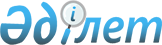 О внесении изменений в решение Талгарского районного маслихата от 22 декабря 2017 года № 22-113 "О бюджете Талгарского района на 2018-2020 годы"Решение Талгарского районного маслихата Алматинской области от 22 ноября 2018 года № 36-170. Зарегистрировано Департаментом юстиции Алматинской области 27 ноября 2018 года № 4886
      В соответствии с пунктом 4 статьи 106 Бюджетного кодекса Республики Казахстан от 4 декабря 2008 года, подпунктом 1) пункта 1 статьи 6 Закона Республики Казахстан от 23 января 2001 года "О местном государственном управлении и самоуправлении в Республике Казахстан", Талгарский районный маслихат РЕШИЛ:
      1. Внести в решение Талгарского районного маслихата "О бюджете Талгарского района на 2018-2020 годы" от 22 декабря 2017 года № 22-113 (зарегистрирован в Реестре государственной регистрации нормативных правовых актов № 4465, опубликован 24 января 2018 года в Эталонном контрольном банке нормативных правовых актов Республики Казахстан) следующие изменения:
      пункт 1 указанного решения изложить в новой редакции:
      "1. Утвердить районный бюджет на 2018-2020 годы, согласно приложениям 1, 2, 3 к настоящему решению соответственно, в том числе на 2018 год в следующих объемах:
      1) доходы 18 117 968 тысячи тенге, в том числе: 
      налоговые поступления 2 111 703 тысячи тенге;
      неналоговые поступления 18 798 тысяч тенге;
      поступления от продажи основного капитала 550 320 тысяч тенге;
      поступление трансфертов 15 437 147 тысяча тенге, в том числе: 
      целевые текущие трансферты 6 486 869 тысяч тенге;
      целевые трансферты на развитие 2 393 928 тысяч тенге;
      субвенции 6 556 350 тысяч тенге; 
      2) затраты 18 663 456 тысяч тенге;
      3) чистое бюджетное кредитование 108 432 тысяч тенге, в том числе:
      бюджетные кредиты 126 176 тысячи тенге;
      погашение бюджетных кредитов 17 744 тысячи тенге;
      4) сальдо по операциям с финансовыми активами 0 тенге;
      5) дефицит (профицит) бюджета (-) 653 920 тысяча тенге;
      6) финансирование дефицита (использование профицита) бюджета 653 920 тысяча тенге.".
      2. Приложение 1 к указанному решению изложить в новой редакции согласно приложению к настоящему решению.
      3. Контроль за исполнением настоящего решения возложить на постоянную комиссию Талгарского районного маслихата "По вопросам социально-экономического развития, тарифной политики, развития малого и среднего предпринимательства и бюджета". 
      4. Настоящее решение вводится в действие с 1 января 2018 года. Районный бюджет на 2018 год
					© 2012. РГП на ПХВ «Институт законодательства и правовой информации Республики Казахстан» Министерства юстиции Республики Казахстан
				
      Председатель сессии

      Талгарского районного маслихата

Б. Кудабаев

      Секретарь

      Талгарского районного

      маслихата

Ж. Енкебайулы
Приложение к решению Талгарского районного маслихата от "22" ноября 2018 года № 36-170 "О внесений изменений в решение районного маслихата О районном бюджете Талгарского районного маслихата от 22 декабря 2017 года № 22-113 "О бюджете Талгарского района на 2018-2020 годы" Приложение 1 к решению Талгарского районного маслихата от 22 декабря 2017 года № 22-113 "О бюджете Талгарского района на 2018-2020 годы"
Категория
Категория
Категория
Категория
Категория
Сумма (тысяч тенге)
Класс
Класс
Класс
Класс
Сумма (тысяч тенге)
Подкласс
Подкласс
Подкласс
Сумма (тысяч тенге)
Наименование
Наименование
Сумма (тысяч тенге)
1. Доходы
18117968
1
Налоговые поступление
2111703
04
Hалоги на собственность
1309967
1
Hалоги на имущество
1272800
3
Земельный налог
32956
5
Единый земельный налог
4211
05
Внутренние налоги на товары, работы и услуги
726636
2
Акцизы
483760
3
Поступления за использование природных и других ресурсов
7050
4
Сборы за ведение предпринимательской и профессиональной деятельности
228626
5
Налог на игорный бизнес
7200
07
Прочие налоги
6900
1
Прочие налоги
6900
08
Обязательные платежи, взимаемые за совершение юридически значимых действий и (или) выдачу документов уполномоченными на то государственными органами или должностными лицами
68200
1
Государственная пошлина
68200
2
Неналоговые поступления
18798
01
Доходы от государственной собственности
3834
5
Доходы от аренды имущества, находящегося в государственной собственности
3834
04
Штрафы, пени, санкции, взыскания, налагаемые государственными учреждениями, финансируемыми из государственного бюджета, а также содержащимися и финансируемыми из бюджета (сметы расходов) Национального Банка Республики Казахстан
3021
1
Штрафы, пени, санкции, взыскания, налагаемые государственными учреждениями, финансируемыми из государственного бюджета, а также содержащимися и финансируемыми из бюджета (сметы расходов) Национального Банка Республики Казахстан, за исключением поступлений от организаций нефтяного сектора 
3021
06
Прочие неналоговые поступления
11943
1
Прочие неналоговые поступления
11943
3
Поступления от продажи основного капитала
550320
03
Продажа земли и нематериальных активов
550320
1
Продажа земли
550320
4
 Поступления трансфертов 
15437147
01
Трансферты из нижестоящих органов государственного управления
1217202
3
Трансферты из бюджетов городов районного значения, сел, поселков, сельских округов
1217202
02
Трансферты из вышестоящих органов государственного управления
14219945
2
Трансферты из областного бюджета
14219945
Функциональная группа
Функциональная группа
Функциональная группа
Функциональная группа
Функциональная группа
Сумма (тысяч тенге)
Функциональная подгруппа
Функциональная подгруппа
Функциональная подгруппа
Функциональная подгруппа
Сумма (тысяч тенге)
Администратор бюджетных программ
Администратор бюджетных программ
Администратор бюджетных программ
Сумма (тысяч тенге)
Программа
Программа
Сумма (тысяч тенге)
Наименование
Сумма (тысяч тенге)
2. Затраты
18663456
01
Государственные услуги общего характера
837455
1
Представительные, исполнительные и другие органы, выполняющие общие функции государственного управления
325191
112
Аппарат маслихата района (города областного значения)
20954
001
Услуги по обеспечению деятельности маслихата района (города областного значения)
20114
003
Капитальные расходы государственного органа
840
122
Аппарат акима района (города областного значения)
304237
001
Услуги по обеспечению деятельности акима района (города областного значения)
124334
003
Капитальные расходы государственного органа
14961
113
Целевые текущие трансферты из местных бюджетов
164942
2
Финансовая деятельность
491801
452
Отдел финансов района (города областного значения)
491801
001
Услуги по реализации государственной политики в области исполнения бюджета и управления коммунальной собственностью района (города областного значения)
15768
003
Проведение оценки имущества в целях налогообложения
2692
010
Приватизация, управление коммунальным имуществом, постприватизационная деятельность и регулирование споров, связанных с этим
258
018
Капитальные расходы государственного органа
1000
028
Приобретение имущества в коммунальную собственность
472083
5
Планирование и статистическая деятельность
20463
453
Отдел экономики и бюджетного планирования района (города областного значения)
20463
001
Услуги по реализации государственной политики в области формирования и развития экономической политики, системы государственного планирования
19713
004
Капитальные расходы государственного органа
750
02
Оборона
14567
1
Военные нужды
3933
122
Аппарат акима района (города областного значения)
3933
005
Мероприятия в рамках исполнения всеобщей воинской обязанности
3933
2
Организация работы по чрезвычайным ситуациям
10634
122
Аппарат акима района (города областного значения)
10634
006
Предупреждение и ликвидация чрезвычайных ситуаций масштаба района (города областного значения)
9785
007
Мероприятия по профилактике и тушению степных пожаров районного (городского) масштаба, а также пожаров в населенных пунктах, в которых не созданы органы государственной противопожарной службы
849
03
Общественный порядок, безопасность, правовая, судебная, уголовно-исполнительная деятельность
2711
9
Прочие услуги в области общественного порядка и безопасности
2711
485
Отдел пассажирского транспорта и автомобильных дорог района (города областного значения)
2711
021
Обеспечение безопасности дорожного движения в населенных пунктах
2711
04
Образование
13013367
1
Дошкольное воспитание и обучение
1850584
464
Отдел образования района (города областного значения)
1850584
040
Реализация государственного образовательного заказа в дошкольных организациях образования
1850584
2
Начальное, основное среднее и общее среднее образование
9910127
464
Отдел образования района (города областного значения)
9303939
003
Общеобразовательное обучение
9168116
006
Дополнительное образование для детей
135823
465
Отдел физической культуры и спорта района (города областного значения)
138354
017
Дополнительное образование для детей и юношества по спорту
138354
467
Отдел строительства района (города областного значения)
467834
024
Строительство и реконструкция объектов начального, основного среднего и общего среднего образования
467834
4
Техническое и профессиональное, послесреднее образование
46011
464
Отдел образования района (города областного значения)
46011
018
Организация профессионального обучения
46011
9
Прочие услуги в области образования
1206645
464
Отдел образования района (города областного значения)
1206645
001
Услуги по реализации государственной политики на местном уровне в области образования 
15092
004
Информатизация системы образования в государственных учреждениях образования района (города областного значения)
30400
005
Приобретение и доставка учебников, учебно-методических комплексов для государственных учреждений образования района (города областного значения)
428746
012
Капитальные расходы государственного органа
500
015
Ежемесячные выплаты денежных средств опекунам (попечителям) на содержание ребенка-сироты (детей-сирот), и ребенка (детей), оставшегося без попечения родителей
67928
067
Капитальные расходы подведомственных государственных учреждений и организаций
616219
113
Целевые текущие трансферты из местных бюджетов
47760
06
Социальная помощь и социальное обеспечение
686017
1
Социальное обеспечение
113217
451
Отдел занятости и социальных программ района (города областного значения)
92812
005
Государственная адресная социальная помощь
92812
464
Отдел образования района (города областного значения)
20405
030
Содержание ребенка (детей), переданного патронатным воспитателям
13543
031
Государственная поддержка по содержанию детей-сирот и детей, оставшихся без попечения родителей, в детских домах семейного типа и приемных семьях
6862
2
Социальная помощь
534925
451
Отдел занятости и социальных программ района (города областного значения)
534925
002
Программа занятости
166576
004
Оказание социальной помощи на приобретение топлива специалистам здравоохранения, образования, социального обеспечения, культуры, спорта и ветеринарии в сельской местности в соответствии с законодательством Республики Казахстан
33911
006
Оказание жилищной помощи
19689
007
Социальная помощь отдельным категориям нуждающихся граждан по решениям местных представительных органов
23345
010
Материальное обеспечение детей-инвалидов, воспитывающихся и обучающихся на дому
4518
014
Оказание социальной помощи нуждающимся гражданам на дому
45975
017
Обеспечение нуждающихся инвалидов обязательными гигиеническими средствами и предоставление услуг специалистами жестового языка, индивидуальными помощниками в соответствии с индивидуальной программой реабилитации инвалида
192830
023
Обеспечение деятельности центров занятости населения
48081
9
Прочие услуги в области социальной помощи и социального обеспечения
37875
451
Отдел занятости и социальных программ района (города областного значения)
37875
001
Услуги по реализации государственной политики на местном уровне в области обеспечения занятости и реализации социальных программ для населения
31958
011
Оплата услуг по зачислению, выплате и доставке пособий и других социальных выплат
2273
021
Капитальные расходы государственного органа
350
050
Реализация Плана мероприятий по обеспечению прав и улучшению качества жизни инвалидов в Республике Казахстан на 2012 – 2018 годы
3294
07
Жилищно-коммунальное хозяйство
2827672
1
Жилищное хозяйство
1221584
463
Отдел земельных отношений района (города областного значения)
54577
016
Изъятие земельных участков для государственных нужд 
54577
467
Отдел строительства района (города областного значения)
1056103
003
Проектирование и(или) строительство, реконструкция жилья коммунального жилищного фонда
500972
004
Проектирование, развитие и (или) обустройство инженерно-коммуникационной инфраструктуры
555131
487
Отдел жилищно-коммунального хозяйства и жилищной инспекции района (города областного значения)
110904
001
Услуги по реализации государственной политики на местном уровне в области жилищно-коммунального хозяйства и жилищного фонда
13274
003
Капитальные расходы государственного органа
25791
010
Изготовление технических паспортов на объекты кондоминиумов
0
113
Целевые текущие трансферты из местных бюджетов
71839
2
Коммунальное хозяйство
1405618
467
Отдел строительства района (города областного значения)
7145
005
Развитие коммунального хозяйства
7145
487
Отдел жилищно-коммунального хозяйства и жилищной инспекции района (города областного значения)
1398473
016
Функционирование системы водоснабжения и водоотведения
77344
029
Развитие системы водоснабжения и водоотведения
18389
058
Развитие системы водоснабжения и водоотведения в сельских населенных пунктах
1302740
3
Благоустройство населенных пунктов
200470
487
Отдел жилищно-коммунального хозяйства и жилищной инспекции района (города областного значения)
200470
017
Обеспечение санитарии населенных пунктов
470
030
Благоустройство и озеленение населенных пунктов
200000
08
Культура, спорт, туризм и информационное пространство
172929
1
Деятельность в области культуры
57129
455
Отдел культуры и развития языков района (города областного значения)
57129
003
Поддержка культурно-досуговой работы 
57129
2
Спорт
30577
465
Отдел физической культуры и спорта района (города областного значения)
30577
001
Услуги по реализации государственной политики на местном уровне в сфере физической культуры и спорта
7406
004
Капитальные расходы государственного органа
300
006
Проведение спортивных соревнований на районном (города областного значения) уровне
301
007
Подготовка и участие членов сборных команд района (города областного значения) по различным видам спорта на областных спортивных соревнованиях
11466
032
Капитальные расходы подведомственных государственных учреждений и организаций
11104
3
Информационное пространство
49682
455
Отдел культуры и развития языков района (города областного значения)
31360
006
Функционирование районных (городских) библиотек
30524
007
Развитие государственного языка и других языков народа Казахстана
836
456
Отдел внутренней политики района (города областного значения)
18322
002
Услуги по проведению государственной информационной политики
18322
9
Прочие услуги по организации культуры, спорта, туризма и информационного пространства
35541
455
Отдел культуры и развития языков района (города областного значения)
14772
001
Услуги по реализации государственной политики на местном уровне в области развития языков и культуры
8092
010
Капитальные расходы государственного органа
300
032
Капитальные расходы подведомственных государственных учреждений и организаций
6380
456
Отдел внутренней политики района (города областного значения)
20769
001
Услуги по реализации государственной политики на местном уровне в области информации, укрепления государственности и формирования социального оптимизма граждан
20469
006
Капитальные расходы государственного органа
300
9
Топливно-энергетический комплекс и недропользование
21353
1
Топливо и энергетика
21353
487
Отдел жилищно-коммунального хозяйства и жилищной инспекции района (города областного значения)
21353
009
Развитие теплоэнергетической системы
21353
10
Сельское, водное, лесное, рыбное хозяйство, особо охраняемые природные территории, охрана окружающей среды и животного мира, земельные отношения
174463
1
Сельское хозяйство
143954
462
Отдел сельского хозяйства района (города областного значения)
17318
001
Услуги по реализации государственной политики на местном уровне в сфере сельского хозяйства
16818
006
Капитальные расходы государственного органа
500
473
Отдел ветеринарии района (города областного значения)
126636
001
Услуги по реализации государственной политики на местном уровне в сфере ветеринарии
15963
003
Капитальные расходы государственного органа
500
006
Организация санитарного убоя больных животных
1716
007
Организация отлова и уничтожения бродячих собак и кошек
8480
008
Возмещение владельцам стоимости изымаемых и уничтожаемых больных животных, продуктов и сырья животного происхождения
2799
009
Проведение ветеринарных мероприятий по энзоотическим болезням животных
349
010
Проведение мероприятий по идентификации сельскохозяйственных животных
2250
011
Проведение противоэпизоотических мероприятий
94203
032
Капитальные расходы подведомственных государственных учреждений и организаций
376
6
Земельные отношения
11773
463
Отдел земельных отношений района (города областного значения)
11773
001
Услуги по реализации государственной политики в области регулирования земельных отношений на территории района (города областного значения)
11273
007
Капитальные расходы государственного органа
500
9
Прочие услуги в области сельского, водного, лесного, рыбного хозяйства, охраны окружающей среды и земельных отношений
18736
453
Отдел экономики и бюджетного планирования района (города областного значения)
18736
099
Реализация мер по оказанию социальной поддержки специалистов
18736
11
Промышленность, архитектурная, градостроительная и строительная деятельность
20363
2
Архитектурная, градостроительная и строительная деятельность
20363
467
Отдел строительства района (города областного значения)
12188
001
Услуги по реализации государственной политики на местном уровне в области строительства
11988
017
Капитальные расходы государственного органа
200
468
Отдел архитектуры и градостроительства района (города областного значения)
8175
001
Услуги по реализации государственной политики в области архитектуры и градостроительства на местном уровне
7875
004
Капитальные расходы государственного органа
300
12
Транспорт и коммуникации
835571
1
Автомобильный транспорт
827030
485
Отдел пассажирского транспорта и автомобильных дорог района (города областного значения)
827030
023
Обеспечение функционирования автомобильных дорог
420030
045
Капитальный и средний ремонт автомобильных дорог районного значения и улиц населенных пунктов
407000
9
Прочие услуги в сфере транспорта и коммуникаций
8541
485
Отдел пассажирского транспорта и автомобильных дорог района (города областного значения)
8541
001
Услуги по реализации государственной политики на местном уровне в области пассажирского транспорта и автомобильных дорог 
8141
003
Капитальные расходы государственного органа
400
13
Прочие
51623
3
Поддержка предпринимательской деятельности и защита конкуренции
12862
469
Отдел предпринимательства района (города областного значения)
12862
001
Услуги по реализации государственной политики на местном уровне в области развития предпринимательства
10322
003
Поддержка предпринимательской деятельности
2400
004
Капитальные расходы государственного органа
140
9
Прочие
38761
452
Отдел финансов района (города областного значения)
33761
012
Резерв местного исполнительного органа района (города областного значения) 
33761
487
Отдел жилищно-коммунального хозяйства и жилищной инспекции района (города областного значения)
5000
065
Формирование или увеличение уставного капитала юридических лиц
5000
14
Обслуживание долга
1142
1
Обслуживание долга
1142
452
Отдел финансов района (города областного значения)
1142
013
Обслуживание долга местных исполнительных органов по выплате вознаграждений и иных платежей по займам из областного бюджета
1142
15
Трансферты
4223
1
Трансферты
4223
452
Отдел финансов района (города областного значения)
4223
006
Возврат неиспользованных (недоиспользованных) целевых трансфертов
4221
054
Возврат сумм неиспользованных (недоиспользованных) целевых трансфертов, выделенных из республиканского бюджета за счет целевого трансферта из Национального фонда Республики Казахстан
2
3. Чистое бюджетное кредитование
108432
Бюджетные кредиты 
126176
10
Сельское, водное, лесное, рыбное хозяйство, особо охраняемые природные территории, охрана окружающей среды и животного мира, земельные отношения
126176
1
Сельское хозяйство
126176
453
Отдел экономики и бюджетного планирования района (города областного значения)
126176
006
Бюджетные кредиты для реализации мер социальной поддержки специалистов
126176
Категория
Категория
Категория
Категория
Категория
Сумма (тысяч тенге)
Класс
Класс
Класс
Класс
Сумма (тысяч тенге)
Подкласс
Подкласс
Подкласс
Сумма (тысяч тенге)
Наименование
Наименование
Сумма (тысяч тенге)
Погашение бюджетных кредитов
17744
5
Погашение бюджетных кредитов
17744
01
Погашение бюджетных кредитов
17744
1
Погашение бюджетных кредитов, выданных из государственного бюджета
17744
013
Погашение бюджетных кредитов, выданных из местного бюджета физическим лицам
17744
Функциональная группа
Функциональная группа
Функциональная группа
Функциональная группа
Функциональная группа
Сумма (тысяч тенге)
Функциональная подгруппа
Функциональная подгруппа
Функциональная подгруппа
Функциональная подгруппа
Сумма (тысяч тенге)
Администратор бюджетных программ
Администратор бюджетных программ
Администратор бюджетных программ
Сумма (тысяч тенге)
Программа
Программа
Сумма (тысяч тенге)
Наименование
Сумма (тысяч тенге)
 4. Сальдо по операциям с финансовыми активами
0
Категория
Категория
Категория
Категория
Категория
Сумма (тысяч тенге)
Класс
Класс
Класс
Класс
Сумма (тысяч тенге)
Подкласс
Подкласс
Подкласс
Сумма (тысяч тенге)
Наименование
Наименование
Сумма (тысяч тенге)
6
Поступления от продажи финансовых активов государства
0
Категория
Категория
Категория
Категория
Категория
Сумма (тысяч тенге)
Класс
Класс
Класс
Класс
Сумма (тысяч тенге)
Подкласс
Подкласс
Подкласс
Сумма (тысяч тенге)
Наименование
Наименование
Сумма (тысяч тенге)
5. Дефицит (профицит) бюджета
-653920
6. Финансирование дефицита (использования профицита) бюджета
653920
Поступление займов
432829
7
Поступления займов
432829
01
Внутренние государственные займы
432829
2
Договоры займа
432829
03
Займы, получаемые местным исполнительным органом района (города областного значения)
432829
Категория
Категория
Категория
Категория
Категория
Сумма (тысяч тенге)
Класс
Класс
Класс
Класс
Сумма (тысяч тенге)
Подкласс
Подкласс
Подкласс
Сумма (тысяч тенге)
Наименование
Наименование
Сумма (тысяч тенге)
8
Используемые остатки бюджетных средств
238836
01
Остатки бюджетных средств
238836
1
Свободные остатки бюджетных средств
238836
Функциональная группа
Функциональная группа
Функциональная группа
Функциональная группа
Функциональная группа
Сумма (тысяч тенге)
Функциональная подгруппа
Функциональная подгруппа
Функциональная подгруппа
Функциональная подгруппа
Сумма (тысяч тенге)
Администратор бюджетных программ
Администратор бюджетных программ
Администратор бюджетных программ
Сумма (тысяч тенге)
Программа
Программа
Сумма (тысяч тенге)
Наименование
Сумма (тысяч тенге)
Погашение займов
17745
16
Погашение займов
17745
1
Погашение займов
17745
452
Отдел финансов района (города областного значения)
17745
008
Погашение долга местного исполнительного органа перед вышестоящим бюджетом
17744
021
Возврат неиспользованных бюджетных кредитов, выданных из местного бюджета
1